Ordine degli Psicologi della Toscana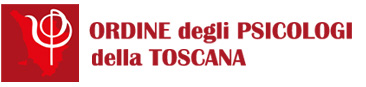 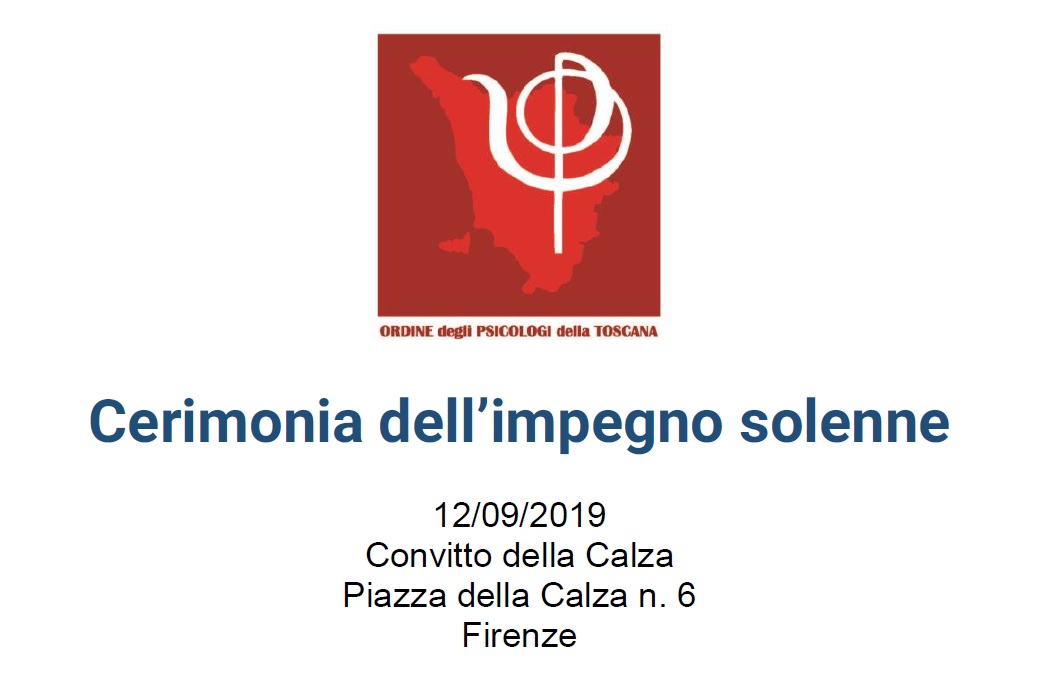 Cara Collega, Caro Collega,a nome di tutto il Consiglio ti do il benvenuto tra gli Iscritti all’Ordine degli Psicologi della Toscana!La data di iscrizione è un evento importante, che segna l'inizio della tua attività professionale come Psicologo, un momento significativo che tutto il Consiglio dell'Ordine degli Psicologi della Toscana ti augura possa essere il primo passo di un percorso professionale ed umano ricco di soddisfazioni. È un piacere poterti accogliere tra i nostri Iscritti, per questo motivo il Consiglio ha deciso di invitarti alla Cerimonia dell’Impegno Solenne con consegna della relativa pergamena, che si terràgiovedì 12 settembre 2019ore 16.00presso il Convitto della CalzaPiazza della Calza n. 6FirenzeCi auguriamo tu possa essere presente, accompagnato da massimo due persone, prenotandoti al presente link entro il 06 settembre.Ti informiamo che lo stesso giorno nella stessa sede si terrà la Giornata di Orientamento alla Scelta della Scuola di Psicoterapia. Guarda i dettagli nella sezione Eventi.Ti aspettiamo!Un caro saluto,Lauro MengheriPresidente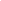 